 Graad 4 - SKOOLBENODIGDHEDE VIR 2022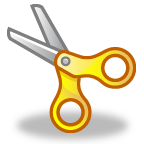 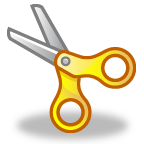 2 HB potlode							2 Blou penne1 Potloodskerpmaker1 Uitveër1 Skêr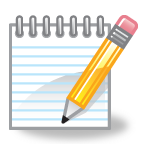 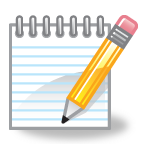 1 Liniaal (ingedeel in mm en cm)1 Stel kleurpotlode2 groot buisies Pritt per kwartaal2 Highlighters1 Eksamenblok1 Plastiekkoevert vir omsendbriewe1 riem fotostaatpapier.  Stuur asb skool toeSkooltas – Swart / donkerblou / totem (ligblou/blou)Skooldagboek vir 2022 word by die skool (kantoor) aangekoop.  Dit is verpligtend.1 houer tissues.  Stuur asb skool toe.Boeke en lêers moet nie oorgetrek word as u nog nie voorblaaie gekry het nie. Dit is beskikbaar by Graad 3 personeel en in Juf Rosa Smith se klas vanaf die dag wat u u kind se Graad 3 rapport kom afhaal. Indien u dit nie vooraf kan kom afhaal nie kan u kind dit die volgende jaar by sy/haar registeronderwyser kry.Gekleurde sakkies word in reeds in Graad 3 deur die huidige Graad 3 leerders aangekoop.  As u kind moontlik nie bestel het in 2021 nie, kan u dit in 2022 teen R220 per stel aankoop in die kantoor.Die sakkie kleure is: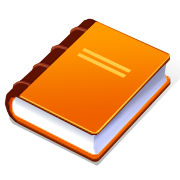 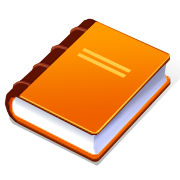 AFRIKAANS – Rooi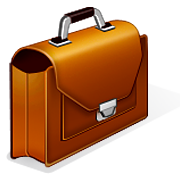 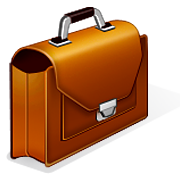 ENGLISH – Helder blouWISKUNDE – GeelNW & TEG – GroenSW – Geskiedenis       – Aardrykskunde – LigblouLV – PersBenodigdhede in elke leerareaAfrikaans :  2 Flip files  (50 pockets)        1 Hardebandboekie (A5 Indeksboekie)English :    3  Klaswerkboeke (72p , A4)       1 Hardebandboekie (Indeksboekie)       1 klein A5 48 bladsy boekie vir Speltoetse        Kan enige manier oorgetrek word.Wiskunde:                       2 Flip Files (1x 50 pockets 1x 20 pockets)	         4 Klaswerkboeke (72p)NW & Teg :  2 Klaswerkboeke (72p).                    1 (32p) boek vir assesseringGeskiedenis :  2 Klaswerkboeke (72p)Aardrykskunde : 2 Klaswerkboeke (72p) 1 Flip file (1x 50 pockets)Lewensvaardighede :     (PSW) 1 Klaswerkboek (72p)      (LO) 1 Flip file (1 x 50pockets)     			      (SK)  2 Klaswerkboeke (72p)                                       1 x A3 swart plakkaat.                                        1x A4 boek van gekleurde karton                             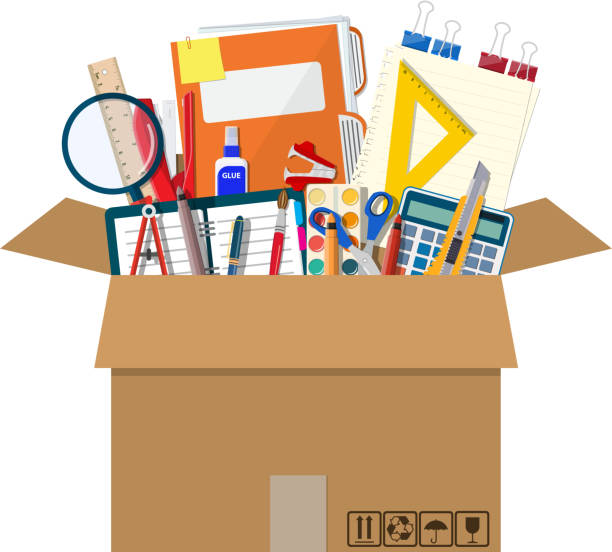 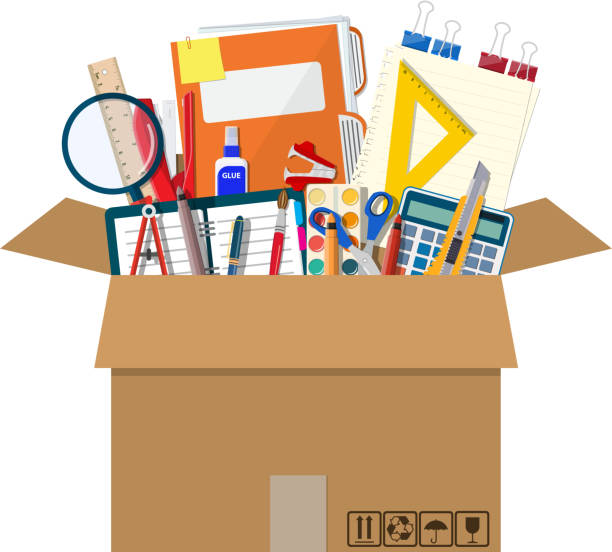 Baie dankie vir al die moeite en harde werk om u kinders se skryfbehoeftes en boeke reg te kry vir Graad 4.  Ons waardeer dit baie.